Objednávka č. 5752  Lékárna MMN, a.s. veřejnost 
, Metyšova 465, 514 01 Jilemnice 
IČ:05421888, DIČ:CZ05421888, IČZ:67346000 Lékárna MMN, a.s. veřejnost	Dodavatel: ViaPharma s.r.o.VEREJNOST Metyšova 465, 514 01 Jilemnice IČO:05421888	Nadrazni 344/23, 15000 Praha 5 
DIČ:CZ05421888		DIČ:CZ14888742 Č. ú.:000115-3453310267/0100		FAX: Externí č. obj.	20210930 SUKLNázev		Forma	Objednáno	Potvrzeno 
247147ADVANTAN	1MG/G CRM 1X15G		5		5 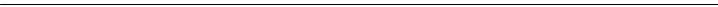 2945AGEN 5		TBL 30			6BAL		6 
97514AKNEMYCIN			DRM SOL 25ML LAG I				2KS			0 
163077AMARYL 2,0				POR TBL NOB (2X15)X				20BAL			20 203097AMOKSIKLAV 1 G				POR TBL FLM 21X1GM				20BAL				0 225850AMOKSIKLAV 1 G				875MG/125MG TBL FLM 21				20				0 203805ASACOL 400				POR TBL ENT 100X400					0BAL				0 17965ASENTRA 50			POR TBL FLM 84X50MG				3BAL			3 
49006ATORIS 10			POR TBL FLM 90X10MG				6					6 
234303ATORVASTATIN MYLAN				20MG TBL FLM 100					3					3 239481AUGMENTIN 1 G				875MG/125MG TBL FLM 14 II				15			15 B-KOMPLEX FORTE GENERICA	TBL 20				3BAL					3 
5010633BD INZULÍNOVÉ JEHLY K JEDNORÁZOVÉMU POUŽITÍ					BD JEHLIČKY K INZULÍNOVÝM PERŮM 5MM, 						0					0 BETAGLUKAN IMU 200MG	TOB 120		5BAL					5 
233559BISOPROLOL MYLAN				2,5MG TBL FLM 30					0					0 15878BRAUNOL			DRM SOL 1X100ML				5BAL			3 
243198BUSCOPAN				10MG TBL OBD 20					5				5 CANDYS 10ML SLADIDLO SE SUKRALO	ZOU					2BAL				0 
4336CILKANOL		CPS 30X300MG			5BAL		5 
96039CIPRINOL 500			TBL 10X500MG				3BAL			3 
107950CLEXANE FORTE				INJ SOL 10X0.8ML/12					0BAL				0 207940CODEIN SLOVAKOFARMA				30MG TBL NOB 10				10				0 213105COLTOWAN				10MG TBL NOB 30					2					0 213258COSYREL				5MG/10MG TBL FLM 30					0					0 213255COSYREL				5MG/5MG TBL FLM 30					0					0 CRYOS SPRAY -LEDOVY SPREJ 200ML						1BAL					0 
CURAPROX CS 5460 ULTRASOFT SENS	Z.KART. 3ZA CENU 2	0BAL					0 
Dentacol 20 ml						2BAL					2 
14075DETRALEX			POR TBL FLM 60				5BAL			5 
231873DETTOL 0,2 % ANTISEPTICKÝ SPREJ				0,2% DRM SPR SOL 1X100ML					0KS				0 DI-PROSTAN	CPS 30				1BAL					0 
230421DIAZEPAM SLOVAKOFARMA				10MG TBL NOB 20(1X20)					3					3 208282DIENILLE				2MG/0,03MG TBL FLM 3X21					4BAL				4 83318DIGOXIN 0.125 LECIVA			TBL 30X0.125MG				0BAL			0 
53643DIROTON 20MG			TBL 28X20MG				5BAL			5 
2479DITHIADEN		TBL 20X2MG		10BAL		0 
32953DOXYHEXAL TABS			POR TBL NOB 10X100M				5BAL			5 
134508ELICEA 10 MG				POR TBL FLM 98X10MG					3BAL				3 Elmex Enamel Protection Professional zub.pas.75ml						3KS						3 
192202ELOCOM				DRM CRM 1X30GM 0.1%					2BAL				2 191104EMANERA				40MG CPS ETD 30 II					0					0 97026ENELBIN 100 RETARD			TBL 50X100MG				2BAL			0 
87076ERDOMED 300MG			CPS 20X300MG			10BAL		10 
57586ESPUMISAN			PORCPSMOL50X40MG-BL			10BAL			0 I26050UA#352	Strana 1	30.9.202116:00  Lékárna MMN, a.s. veřejnost 
, Metyšova 465, 514 01 Jilemnice 
Objednávka č. 5752	IČ:05421888, DIČ:CZ05421888, IČZ:67346000 SUKLNázev		Forma	Objednáno	Potvrzeno 
ESSENTIAL EMBROCATION	27ML		2BAL		1 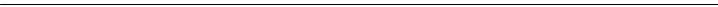 225512EUPHYLLIN CR N	300MG CPS PRO 50		5		0 
120929EWOFEX 120 MG POTAHOVANE TABLET	POR TBL FLM 30X120M	10BAL	10 
242660EZICLEN	POR CNC SOL 2X176ML		5		5 5006844FILM OCHRANNÝ CONVACARE				UBROUSKY, 100 KS						1BAL						0 
49522FLAMEXIN		TBL 30X20MG				0BAL				0 
243142FORTECORTIN			4MG TBL NOB 20					0						0 
Gel s propolisem 30 g Pleva						1						0 
GELATINA PLUS TBL.360+90 ZDARMA	KOLAGENNI VYZIVA		1BAL						0 
80708Gelita-Spon Standard GS-002 80x50x10mm/2ks								2BAL				0 
100981GRAZAX 75 000 SQ-T			POR LYO 10X10					2BAL					0 
GS Condro DIAMANT tbl.100+50 dárek 2020 ČR/SK						1BAL						0 
25366HELICID 20 ZENTIVA		POR CPS ETD 90X20MG			20BAL			20 
155938HERPESIN 200			TBL 25X200MG					5BAL					5 
14877IALUGEN PLUS		CRM 1X60GM				5BAL				5 
207891IBALGIN DUO EFFECT			50MG/G+2MG/G CRM 50G					5KS					0 
229962IBALGIN RAPIDCAPS			400MG CPS MOL 30				15BAL					0 
120329INDAPAMID STADA 1,5 MG			POR TBL PRO 100X1.5					3BAL					0 
93724INDOMETACIN 100 BERLIN-CHEMIE		RCT SUP 10X100MG				0BAL				0 
93723INDOMETACIN 50 BERLIN-CHEMIE		RCT SUP 10X50MG			10BAL			10 
KAPESNIK PAPIROVY LINTEO SATIN	100KS BOX		0BAL						0 
238192KERASAL			50MG/G+100MG/G UNG 50G					2KS					0 
76655KETONAL		CPS 25X50MG				2BAL				0 
87906KORYLAN		TBL 10				6BAL				0 
KUBIK WATERRR JAHODA	0.5L				10BAL					0 
LEROS NATUR ECHINACEA TEA	HER 20X2G		3BAL						3 
LEROS NATUR ZAZIVANI	HER 20X1.5G		5BAL						5 
88219LEXAURIN 3		POR TBL NOB 30X3MG			10BAL			10 
18489LISKANTIN		TBL 100X250MG				3BAL				3 
218233LOCOID CRELO 0,1%			DRM EML 1X30GMX1MG/GM					3						0 
32889MAGNEROT		POR TBL NOB 100X500				7BAL				7 
16594MALTOFER TABLETY		POR TBL MND30X100MG			10BAL				0 
Melatonin Forte 5mg tbl.100 Clinical						3BAL					0 
158811METYPRED 4 MG			POR TBL NOB 100X4MG				10BAL				10 
94804MODURETIC		TBL 30			30BAL				0 
223146MUCOSOLVAN JUNIOR			15MG/5ML SIR 100ML					0KS					0 
5000169NÁPLAST HYPOALERGENNÍ CURAPOR STERILNÍ				5X7CM,SAMOLEPÍCÍ,S POLŠTÁŘKEM,5 KS					10BAL						0 
NAPLAST OMNIPLAST TEXTILNI	2.5CMX5M 1KS	10BAL				10 
84400NEURONTIN 300 MG		POR CPS DUR 100X300			10BAL				0 
84399NEURONTIN 300MG		CPS 50X300MG				6BAL				0 
17187NIMESIL		GRA SUS 30X100MG-SA			54BAL			54 
237383NUROFEN PRO DĚTI			20MG/ML POR SUS 100ML II					3KS					0 
239706NUROFEN PRO DĚTI 4% POMERANČ			40MG/ML POR SUS 100ML					3KS					3 
5010038OBINADLO ELASTICKÉ IDEALTEX				14CMX5M,V NAPNUTÉM STAVU,DLOUHÝ 					50BAL					50 
5010040OBINADLO ELASTICKÉ IDEALTEX				12CMX5M,V NAPNUTÉM STAVU,DLOUHÝ 					50BAL						0 
5000297OBINADLO ELASTICKÉ LENKIDEAL				15CMX5M,V NATAŽENÉM STAVU,KRÁTKY 						5						0 
OPTIVE PLUS OCNI KAPKY	10ML					0BAL						0 
218081OROFAR			2MG/ML+1,5MG/ML ORM SPR SOL 1X30ML					3KS					0 
66366OSPAMOX 250MG/5ML		GRA SUS 1X60ML				5BAL				5 
232954OTOBACID N			0,2MG/G+5MG/G+479,8MG/G AUR GTT SOL 				20				20 
218089OTRIVIN			0,5MG/ML NAS SPR SOL 1X10ML					0BAL					0 
230359PANCREOLAN FORTE			6000U TBL ENT 60					5BAL					5 
PANTHENOL SAMPON PROTI LUPUM	250ML (DR.MULLER)		2BAL						2 
PARGAVIT VITAMIN C MIX PLUS	TBL.120				2BAL						0 
86616PENTASA SLOW RELEASE TABL.500MG		TBL RET 100X500MG-B				5BAL				0 
55911PEROXID VODIKU 3%		1X100ML			10BAL			10 
126013PRENEWEL 2 MG/0,625 MG			POR TBL NOB 30					0BAL					0 
124121PRESTANCE 10 MG/5 MG			POR TBL NOB 120				10BAL					0 I26050UA#352	Strana 2	30.9.202116:00  Lékárna MMN, a.s. veřejnost 
, Metyšova 465, 514 01 Jilemnice 
Objednávka č. 5752	IČ:05421888, DIČ:CZ05421888, IČZ:67346000 SUKLNázev		Forma	Objednáno	Potvrzeno 
101205PRESTARIUM NEO	POR TBL FLM 30X5MG		10BAL		0 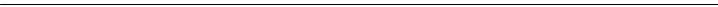 PROPOLIS EXTRA 5% SPRAY	25ML	0BAL	0 
149251RENVELA 800 MG	POR TBL FLM 180X800MG	5BAL	5 193249REPAGLINIDE ACCORD 0,5 MG	TBL NOB 90X0,5MG	0	0 76380RHEFLUIN		TBL 30		50BAL			0 
RIBOFLAVIN GENERICA	TBL 30			5BAL				5 
148070ROSUCARD 10 MG POTAHOVANE TABLE			POR TBL FLM 90X10MG			10BAL			10 
Rukavice nitrilové U-R vel.M bezprašné 100ks					0BAL				0 
Samahan bylinný nápoj 25 sáčků					3BAL				0 
5001941SENI LADY NORMAL				VLOŽKY ABSORPČNÍ PRO ŽENY, 9X28CM, 					0					0 
SENSODYNE REPAIR PROTECT WHITEN	75G				3BAL					3 
210079SIMBRINZA			10MG/ML+2MG/ML OPH GTT SUS 3X5ML				3BAL				0 
221725SINUPRET			SIR 100ML				2KS				0 
16052SIRDALUD 4MG		TBL 30X4MG			5BAL			0 
Slinivkový 20 n.s. GREŠÍK Devatero bylin					2					0 
119653SORBIFER DURULES			POR TBL FLM 60X320MG/60MG				1					0 
223560SPERSADEX COMP.			5MG/ML+1MG/ML OPH GTT SOL 1X5ML II				3					0 
238041STREPSILS POMERANČ S VITAMINEM C			PAS 24				0BAL				0 
226695SURGAM LÉČIVA			300MG TBL NOB 20				6					0 
180172TANTUM VERDE LEMON			ORM PAS 20X3MG			10BAL			10 
10603TANTUM VERDE SPR.FORTE		ORM SPR 15ML 0.30%			3BAL			3 
10602TANTUM VERDE SPRAY		ORM SPR 30ML 0.15%			3BAL			3 
86393TBL.MAGNESII LACTICI 0.5 MVM		TBL 50X0.5GM			0BAL			0 
237474TENORMIN			50MG TBL FLM 28				9BAL				0 
237473TENORMIN			100MG TBL FLM 28 II				0					0 
173562TEZEFORT			40MG/5MG TBL NOB 28				0					0 
61238THEOPLUS		TBL 30X300MG			5BAL			0 
225172TOBRADEX			3MG/ML+1MG/ML OPH GTT SUS 1X5ML			10				0 
232267TREXAN NEO			10MG TBL NOB 100 I				3					3 
50309TULIP 10 MG		POR TBL FLM 30X10MG			5BAL			0 
50311TULIP 10 MG POTAHOVANE TABLETY		POR TBL FLM 90X10MG		10BAL		10 
TYMIANOVA MAST	250ML				0BAL					0 
URGOSTERILE - STERILNI NAPLAST	5.3CMX8CM 10KS	1BAL					0 
UROVAL MEGA BRUSINKA SIRUP FORT	200ML				3BAL					3 
125592VALSACOR 80 MG			POR TBL FLM 84X80MG				0BAL				0 
202789VERAL			10MG/G GEL 50G II				0KS				0 
122198VERMOX			TBL 6X100MG				3BAL				3 
225450VESSEL DUE F			250SU CPS MOL 60			15			15 
149308VICTOZA 6 MG/ML			INJ SOL 2X3ML				0BAL				0 
178625VIDONORM 4 MG/10 MG TABLETY			POR TBL NOB 90				1					0 
160689VIOLETTA 60 MIKROGRAMŮ/15 MIKROGRAMŮ POTAHOVANÉ TABLETYPOR TBL FLM 72+12				2BAL				2 
194453VIPIDIA 25 MG			POR TBL FLM 28X25MG				6BAL				0 
Vita B12 1mg tbl.30					3BAL				0 
VIVIL BYLINY 23DRUHU BEZ CUKRU	(PROTI KASLI) 60G	5BAL				5 
140347XALEEC COMBI 16 MG/12,5 MG			POR TBL NOB 100				3BAL				0 
12770YAL		SOL 2X67.5ML			2BAL			0 
231948ZINNAT			500MG TBL FLM 14				0					0 
146917ZOLOFT 50 MG			POR TBL FLM 100X50M			10BAL			10 Celková předpokládaná NC bez DPH:	 64 212,08 Kč I26050UA#352	Strana 3	30.9.202116:00 